КАРАР								   РЕШЕНИЕ«18» март 2022 й.                         № 105                          «18» марта 2022 г.«Об утверждении плана мероприятий  Совета сельского поселения Акмурунский сельсовет муниципального района Баймакский район Республики Башкортостан на 2022 год»Совет сельского поселения Акмурунский сельсовет муниципального района Баймакский район Республики БашкортостанРЕШИЛ:Утвердить план мероприятий Совета сельского поселения Акмурунский сельсовет муниципального района Баймакский район Республики Башкортостан на 2022 год. (приложение к решению прилагается).Контроль над исполнением настоящего решения оставляю за собой.Глава сельского поселения:				М.А.Абубакиров.      БАШҠОРТОСТАН РЕСПУБЛИКАҺЫБАЙМАҠ РАЙОНЫ МУНИЦИПАЛЬРАЙОНЫНЫҢ AҠМОРОН АУЫЛСОВЕТЫ АУЫЛ БИЛӘМӘҺЕСОВЕТЫ453676,Баймаҡ районы,Аҡморон ауылы, Ленин урамы,41тел.:8(34751) 4-33-67; E-mail.:akmur-sp@yandex.ru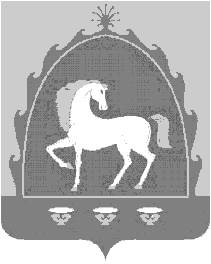             РЕСПУБЛИКА БАШКОРТОСТАНСОВЕТ СЕЛЬСКОГОПОСЕЛЕНИЯ АКМУРУНСКИЙСЕЛЬСОВЕТ МУНИЦИПАЛЬНОГО РАЙОНА БАЙМАКСКИЙ РАЙОН453676,РБ,Баймакский район, с.Акмурун, ул.Ленина,41 тел.:8(34751) 4-33-67; E-mail.:akmur-sp@yandex.ru